ВЕСТНИК сельского поселения Печинено12+       № 13 (281)   6 июля 2020 годаОфициальное опубликованиеРОССИЙСКАЯ ФЕДЕРАЦИЯ САМАРСКАЯ ОБЛАСТЬ МУНИЦИПАЛЬНЫЙ РАЙОН БогатовскийСОБРАНИЕ ПРЕДСТАВИТЕЛЕЙ СЕЛЬСКОГО ПОСЕЛЕНИЯ Печинено  РЕШЕНИЕ     от 23.06.2020   года         № 12 О назначении выборов депутатов Собрания представителей сельского поселения Печинено муниципального района Богатовский Самарской областиВ соответствии со статьей 10 Федерального закона от 12.06.2002  №67-ФЗ «Об основных гарантиях избирательных прав и права  на участие  в референдуме граждан Российской Федерации», статьей 12  Закона Самарской области от 08.06.2006 №57-ГД «О выборах депутатов представительного органа муниципального образования», статьей 7 Закона Самарской области от 10.12.2003 №112-ГД «О выборах главы муниципального образования, другого выборного должностного лица местного самоуправления», Уставом  сельского поселения Печинено муниципального района Богатовский Самарской области, Собрание Представителей сельского поселения Печинено муниципального района Богатовский Самарской области РЕШИЛО:	                                                                              Назначить выборы депутатов Собрания Представителей сельского поселения Печинено муниципального района Богатовский Самарской области на 13 сентября 2020 года.Опубликовать настоящее Решение в газете «Красное знамя».Настоящее Решение вступает в силу со дня его опубликования.Председатель собрания Представителей  сельского поселения Печиненомуниципального района Богатовский Самарской области						О.А. ЮдаковаГлава сельского поселения Печинено              муниципального	района Богатовский Самарской области	              	А.В. ТрегубовРОССИЙСКАЯ ФЕДЕРАЦИЯ САМАРСКАЯ ОБЛАСТЬ МУНИЦИПАЛЬНЫЙ РАЙОН БогатовскийСОБРАНИЕ ПРЕДСТАВИТЕЛЕЙ СЕЛЬСКОГО ПОСЕЛЕНИЯ Печинено                                                                    РЕШЕНИЕ   от 23.06.2020   года         № 13 О принятии объектов водоснабжения в собственность сельского поселения Печинено	В соответствии с законом Самарской области 86-ГД от 03.10.2014 года «О закреплении вопросов местного значения за сельскими поселениями Самарской области», руководствуясь  Уставом  сельского поселения Печинено муниципального района Богатовский Самарской области, Собрание Представителей сельского поселения Печинено муниципального района Богатовский Самарской области РЕШИЛО:	                                                                              Принять безвозмездно в собственность сельского поселения Печинено муниципального района Богатовский Самарской области из собственности муниципального района Богатовский Самарской области  объекты водоснабжения в соответствии с приложением №1 к настоящему решению.Опубликовать настоящее Решение в газете «Вестник сельского поселения Печинено».Настоящее Решение вступает в силу со дня его опубликования.Председатель собрания Представителей  сельского поселения Печиненомуниципального района Богатовский Самарской области						О.А. ЮдаковаПриложение к Решению Собрания представителей сельского поселения Печинено муниципального района Богатовский Самарской области от 23.06.2020 года №13Перечень объектов водоснабжения принимаемых в собственность сельского поселения Печинено муниципального района Богатовский Самарской области                 САМАРСКАЯ ОБЛАСТЬ  МУНИЦИПАЛЬНЫЙ РАЙОН БогатовскийСОБРАНИЕ ПРЕДСТАВИТЕЛЕЙ СЕЛЬСКОГО ПОСЕЛЕНИЯ Печинено  РЕШЕНИЕ От 23.06.2020    года         № 14О внесении изменений в Решение Собрания представителей сельского поселения Печинено  от 25.12.2019 года №28 «О бюджете сельского поселения Печинено муниципального района Богатовский Самарской области на 2020 год и плановый период 2021-2022 годы» (с изменениями от 20.01.2020 года №1)	Руководствуясь Федеральным законом Российской Федерации от 06.10.2003 г. № 131-ФЗ «Об общих принципах организации местного самоуправления в Российской Федерации», бюджетным Кодексом Российской Федерации, Уставом сельского поселения Печинено муниципального района Богатовский Самарской области, Положением о бюджетном устройстве и бюджетном процессе сельского поселения Печинено муниципального района Богатовский Самарской области, Основными направлениями бюджетной и налоговой политики, Собрание представителей сельского поселения Печинено муниципального района Богатовский Самарской области решило  внести следующие изменения в Решение Собрания представителей сельского поселения Печинено муниципального района Богатовский Самарской области от 25.12.2019 года №28:                 Статья 1.	1. Принять проект бюджета сельского поселения Печинено муниципального района Богатовский Самарской области на 2020 год и плановый период 2021-2022 годы.	2. Принять основные характеристики бюджета сельского поселения Печинено муниципального района Богатовский Самарской области на 2020 год:	общий объём доходов в сумме —   13444,7 тыс. руб.	общий объём расходов в сумме —   15473,8 тыс. руб.	дефицит —  2029,1тыс. руб.	Статья 6.	Принять распределение бюджетных ассигнований по целевым статьям (муниципальным программам сельского поселения Печинено и непрограммным направлениям деятельности), группам и подгруппам видов расходов классификации расходов бюджета сельского поселения Печинено на 2020 год согласно приложения № 3 к настоящему Решению.	Статья 7.	Принять распределение бюджетных ассигнований по целевым статьям (муниципальным программам сельского поселения Печинено и непрограммным направлениям деятельности), группам и подгруппам видов расходов классификации расходов бюджета сельского поселения Печинено на плановый период 2021-2022 годы согласно приложения № 1 к настоящему Решению.	Статья 8.	Принять ведомственную структуру расходов бюджета сельского поселения Печинено на 2020 год согласно приложению № 2 к настоящему Решению.           Статьи 14: Установить источники внутреннего финансирования дефицита бюджета сельского поселения Печинено на 2020 год согласно приложению № 3 к настоящему Решению.	Председатель Собрания представителей сельского поселения Печинено Муниципального района БогатовскийСамарской области                                                                                                         О.А. ЮдаковаПриложение   № 1 к Решению Собрания представителей сельского поселения Печинено муниципального района Богатовский самарской области  о  бюджете сельского поселения Печинено на 2020 и период 2021 - 2022 г. г.от  23.06.2020 года    №14Распределениебюджетных ассигнований по целевым статьям (муниципальным программам сельского поселения Печинено и непрограммным направлениям деятельности), группам и подгруппам видов расходов классификации расходов бюджета сельского поселения Печинено  на 2020 год Приложение   № 2 к Решению Собрания представителей сельского поселения Печинено муниципального района Богатовский самарской области  о  бюджете сельского поселения Печинено на 2020 и период 2021-2022 г. г.от  23.06.2020 года    №14Ведомственная структура расходов бюджета поселения Печинено на 2020 г                                                                                                                                                                               тысяч рублей	Приложение № 3 к Решению Собрания представителей сельского поселения Печинено муниципального района Богатовский самарской области  о  бюджете сельского поселения Печинено на 2020 и период 2021-2022 г. г. от 23.06.2020 года     №14 Источники внутреннего финансирования дефицита бюджета  сельского поселения Печиненомуниципального района Богатовский Самарской областина 2020 годАдминистрация сельского поселения Печинено муниципального района Богатовский Самарской области	 ПОСТАНОВЛЕНИЕ от 26.06.2020 года        № 48Об утверждении Порядка осуществления антикоррупционного мониторинга на территории сельского поселения Печинено муниципального района Богатовский	В соответствии с Федеральными законами от 06.10.2003 № 131-ФЗ «Об общих принципах организации местного самоуправления в Российской Федерации» и от 25.12.2008 №273-ФЗ «О противодействии коррупции», Уставом муниципального образования, Администрация сельского поселения Печинено муниципального района Богатовский Самарской области постановляет:	1.	Утвердить Порядок осуществления антикоррупционного мониторинга на территории сельского поселения Печинено муниципального района Богатовский Самарской области согласно приложению. 	2.	Настоящее постановление вступает в силу после размещения на официальном сайте Богатовского района и в средствах массовой информации.	3.	Контроль за исполнением настоящего постановления оставляю за собой.Глава сельского поселения Печинено муниципального района Богатовский Самарской области	А.В. ТрегубовПриложение к  Постановлению администрации   Сельского поселения Печинено муниципального района Богатовский  Самарской области  от 26.06.2020 года № 48ПОРЯДОК проведения антикоррупционного мониторингана территории сельского поселения Печинено муниципального района Богатовский Самарской областиСтатья 1. Общие положения	1.	Порядок проведения антикоррупционного мониторинга на территории сельского поселения Печинено муниципального района Богатовский Самарской области (далее – Порядок) разработан в соответствии с Федеральным законом от 25.12.2008 № 273-ФЗ «О противодействии коррупции», Федеральным законом от 02.03.2007 № 25-ФЗ «О муниципальной службе в Российской Федерации» и определяет порядок осуществления антикоррупционного мониторинга на территории сельского поселения Печинено.	2.	Настоящий Порядок устанавливает последовательность действий по проведению антикоррупционного мониторинга на территории сельского поселения Печинено, а также определяет перечень сведений, показателей и информационных материалов антикоррупционного мониторинга.	3.	Антикоррупционный мониторинг (далее – мониторинг) – периодическое наблюдение, анализ и оценка коррупции, коррупциогенных факторов и проявлений, а также мер по реализации органами местного самоуправления сельского поселения Печинено антикоррупционной политики.	4.	Антикоррупционный мониторинг проводится путём сбора информации, анализа документов, проведения опросов, обработки и анализа полученных данных с целью оценки состояния коррупции, коррупциогенных факторов и результативности мер противодействия коррупции.	5.	Антикоррупционный мониторинг проводится межведомственной рабочей группой для организации и проведения антикоррупционного мониторинга. Антикоррупционный мониторинг проводится не реже одного раза в полугодие.	6.	Результаты антикоррупционного мониторинга являются основой для разработки проектов планов (программ) противодействия коррупции, используются в правотворческой и правоприменительной деятельности.Статья 2. Основные понятия, используемые в настоящем Порядке	Для целей настоящего Порядка используются понятия, установленные Федеральным законом от 25.12.2008 № 273-ФЗ «О противодействии коррупции», а также:	Комиссия по организации и проведению антикоррупционного мониторинга – рабочая группа, создаваемая Постановлением администрации сельского поселения Печинено из числа представителей сельского поселения Печинено.	Результаты работ по антикоррупционному мониторингу - зафиксированные в печатном виде и на электронных носителях:	- обобщённая или структурированная аналитическая информация (отчеты) о результатах, осуществленных в ходе  проведения антикоррупционных мероприятий;	- базы данных (статистическая отчетность, массивы анкет и др.).Статья 3. Цели антикоррупционного мониторинга	1.	Своевременное приведение муниципальных правовых актов сельского поселения Печинено в соответствие с действующим законодательством.	2.	Обеспечение разработки и реализации планов и программ противодействия коррупции путем учета коррупционных правонарушений и коррупциогенных факторов, проведения опросов и иных мероприятий с целью получения информации о проявлениях коррупции.	3.	Обеспечение оценки эффективности мер, реализуемых посредством планов и программ противодействия коррупции.Статья 4. Задачи антикоррупционного мониторинга	1.	Определение сфер деятельности сельского поселения Печинено с высокими коррупционными рисками.	2.	Выявление причин и условий, способствующих коррупционным проявлениям в сельском поселении Печинено.	3.	Оценка влияния реализации антикоррупционных мер на коррупционную обстановку в сельском поселении Печинено.	4.	Выявление ключевых направлений повышения эффективности деятельности по противодействию коррупции, упреждению возможностей возникновения и действия коррупциогенных факторов и формирования антикоррупционного общественного мнения.	5.	Прогнозирование возможного развития коррупционной обстановки в зависимости от тенденций социально-экономической и общественно-политической ситуации в сельском поселении Печинено.	6.	Информирование органов государственной власти, администрацию муниципального района Богатовский Самарской области и населения о реальном состоянии дел в работе дел в работе по противодействию коррупции в сельском поселении Печинено.Статья 5. Основные этапы антикоррупционного мониторинга	1.	Образование комиссии по организации и проведению антикоррупционного мониторинга.	2.	Утверждение на заседании комиссии плана проведения антикоррупционного мониторинга.	3.	Разработка форм опросных листов социологического исследования для:	- граждан;	- предпринимателей;	- муниципальных служащих.	4.	Разработка методики учёта и проведения результатов социологического исследования.	5.	Проведение анализа статистических данных правоохранительных органов (по согласованию) о преступлениях коррупционного характера.	6.	Проведение мониторинга средств массовой информации по публикациям антикоррупционной тематики.	7.	Проведение анализа данных сельского поселения Печинено  о результатах проведения антикоррупционной экспертизы нормативных правовых актов и их проектов.	8.	Проведение анализа данных сельского поселения Печинено о результатах проверок соблюдения муниципальными служащими запретов и ограничений, связанных с муниципальной службой.	9.	Проведение анализа выполнения плана мероприятий по противодействию коррупции в сельском поселении Печинено, антикоррупционной программы сельского поселения Печинено.	10.	Оценка результатов социологического исследования и аналитических материалов, подготовленных в ходе проведения антикоррупционного мониторинга.	11.	Оценка эффективности реализации антикоррупционных мер.	12.	Подготовка сводного отчёта о результатах проведения антикоррупционного мониторинга.	13.	Выработка на основе результатов антикоррупционного мониторинга предложений по повышению эффективности деятельности органов местного самоуправления сельского поселения Печинено  в сфере противодействия коррупции.	14.	Рассмотрение результатов антикоррупционного мониторинга на заседании комиссии по противодействии коррупции.	15.	Направление информации о результатах антикоррупционного мониторинга в Собрание Представителей сельского поселения Печинено.Статья 6. Проведение антикоррупционного мониторинга	При проведении антикоррупционного мониторинга осуществляется сбор информации следующего характера:	1)	о состоянии работы по планированию мероприятий антикоррупционной направленности и организации их исполнения администрацией сельского поселения Печинено;	2)	о состоянии работы по проведению антикоррупционной экспертизы муниципальных нормативных правовых актов и проектов муниципальных нормативных правовых актов сельского поселения Печинено;	3)	о соблюдении квалификационных требований для замещения должностей муниципальной службы;	4)	о соблюдении ограничений и запретов, связанных с прохождением муниципальной службы;	5)	о соблюдении требований к служебному поведению муниципальных служащих;	6)	о соблюдении лицами, замещающими муниципальные должности, обязанностей по представлению сведений о доходах, расходах, об имуществе и обязательствах имущественного характера;	7)	о работе комиссии по соблюдению требований к служебному поведению муниципальных служащих и урегулированию конфликтов интересов;	8)	о проведении профессиональной подготовки, переподготовки, повышения квалификации лиц, замещающих муниципальные должности;	9)	о совершенствовании работы кадровых служб и повышении ответственности должностных лиц за непринятие мер по устранению причин и условий, способствующих развитию коррупции;	10)	о результатах реализации отдельных государственных полномочий, которыми наделены органы местного самоуправления сельского поселения Печинено;	11)	об обеспечении доступа граждан к информации о деятельности органов местного самоуправления сельского поселения Печинено;	12)	об обеспечении добросовестности, открытости, добросовестной конкуренции и объективности при осуществлении закупок товаров, работ, услуг для обеспечения муниципальных нужд;	13)	о реализации мероприятий, направленных на совершенствование порядка использования муниципального имущества, а также порядка передачи прав на использование такого имущества и его отчуждения;	14)	об оценке эффективности, результативности, правомерности (законности) и целевого характера использования бюджетных средств сельского поселения Печинено;	15)	о реализации мероприятий, направленных на использование современных механизмов предоставления муниципальных услуг;	16)	о результатах опроса общественного мнения в отношении качества предоставления населению муниципальных услуг администрацией сельского поселения Печинено и наличия (отсутствия) в процедуре оказания муниципальных услуг коррупциогенных факторов;	17)	о практике рассмотрения администрацией сельского поселения Печинено  обращений граждан и юридических лиц, в том числе содержащих сведения о коррупционных правонарушениях;	18)	о формах и результатах участия общественных объединений, граждан в противодействии коррупции;	19)	о признаках коррупционных правонарушений, выявленных в администрации сельского поселения Печинено, а также о фактах привлечения к ответственности лиц, замещающих должности муниципальной службы;	20)	об организации и результатах проведения антикоррупционной пропаганды.Статья 7. Формы и методы проведения антикоррупционного мониторинга	Антикоррупционный мониторинг проводится в форме социологического опроса (анкетирования) населения, предпринимателей, муниципальных служащих, мониторинга средств массовой информации, анализа статистических сведений правоохранительных органов (по согласованию), а также анализа данных, содержащих сведения, характеризующие состояние антикоррупционной деятельности органов местного самоуправления сельского поселения Печинено.	При проведении антикоррупционного мониторинга используются:	- методы социологических исследований;	- системный метод;	- синтетический и аналитический методы.Статья 8. Основные функции комиссии по организации и проведению антикоррупционного мониторинга	Комиссия по организации и проведению антикоррупционного мониторинга:	1.	Разрабатывает основные направления, задачи и методы проведения работ по изучению общественного мнения населения сельского поселения Печинено о наиболее коррупционных сферах деятельности органов местного самоуправления сельского поселения Печинено и оценке эффективности антикоррупционных мер.	2.	Обеспечивает организацию и проведение социологического опроса граждан, предпринимателей, а также муниципальных служащих.	3.	Проводит анализ статистической и иной информации правоохранительных органов о степени распространённости коррупционных проявлений в деятельности органов местного самоуправления сельского поселения Печинено.	4.	Проводит на основе результатов социологического опроса граждан, предпринимателей, муниципальных служащих, мониторинга средств массовой информации и статистических сведений правоохранительных органов, анализ эффективности осуществляемых антикоррупционных мер.	5.	Вырабатывает предложения по внесению изменений в перечень сфер деятельности в органах местного самоуправления сельского поселения Печинено с высокими коррупционными рисками.	6.	Готовит сводный отчет о результатах проведения антикоррупционного мониторинга и вносит его на рассмотрение в муниципальное образование.	7.	Вырабатывает предложения по повышению эффективности деятельности органов местного самоуправления сельского поселения Печинено в сфере противодействия коррупции.Статья 9. Результаты антикоррупционного мониторинга	1.	Полученная комиссией информация анализируется, обобщается и оформляется в виде заключения. Заключение с предложениями по повышению эффективности деятельности органов местного самоуправления сельского поселения Печинено в сфере противодействия коррупции направляется в комиссию по противодействию коррупции в администрации сельского поселения Печинено.	2.	Заключение рассматривается на заседании комиссии по противодействию коррупции в администрации сельского поселения Печинено не позднее пяти рабочих дней со дня получения заключения.	После рассмотрения на заседании комиссии по противодействию коррупции в администрации сельского поселения Печинено заключение о результатах антикоррупционного мониторинга представляется Главе администрации сельского поселения Печинено  для его утверждения.	3.	Заключение о результатах проведения антикоррупционного мониторинга на территории сельского поселения Печинено, утверждённое Главой администрации сельского поселения Печинено, доводится до сведения граждан посредством размещения в информационно-телекоммуникационной сети «Интернет» на официальном сайте муниципального района Богатовский.Статья 10. Основные источники информации, используемые при проведении антикоррупционного мониторинга	1.	Данные официальной статистики правоохранительных органов об объёме и структуре преступности коррупционного характера в деятельности сельского поселения Печинено.	2.	Информационно-аналитические материалы правоохранительных органов, характеризующие состояние и результаты противодействия коррупции в сельском поселении Печинено.	3. 	Материалы социологических опросов населения по вопросам взаимоотношений граждан с органами, осуществляющими регистрационные, разрешительные и контрольно-надзорные функции, выявления наиболее коррупционных сфер деятельности и оценки эффективности реализуемых антикоррупционных мер.	4. 	Материалы социологических опросов предпринимателей по вопросам их взаимоотношений с контролирующими и другими муниципальными органами сельского поселения Печинено.	5.	Результаты мониторинга средств массовой информации по публикациям антикоррупционной тематики.	6. 	Материалы независимых опросов общественного мнения, опубликованные в средствах массовой информации.	7. 	Информация органов местного самоуправления сельского поселения Печинено  о результатах проведения антикоррупционной экспертизы нормативных правовых актов и их проектов.	8. 	Информация органов местного самоуправления сельского поселения Печинено  о результатах проверок соблюдения муниципальными служащими запретов и ограничений, связанных с муниципальной службой.	9.	Информация органов местного самоуправления сельского поселения Печинено о мерах, принимаемых по предотвращению и урегулированию конфликта интересов на муниципальной службе.	10.	Материалы обобщения положительного опыта работы по противодействию коррупции, имеющегося в других муниципальных образованиях Самарской области.Администрация сельского поселения Печинено муниципального района БогатовскийСамарской области ПОСТАНОВЛЕНИЕ от 26.06.2020 года        № 49В соответствии с Федеральным законом от 06.10.2003 №131-ФЗ «Об общих принципах организации местного самоуправления в Российской Федерации», Федеральным законом от 25.12.2008 № 273-ФЗ «О противодействии коррупции», Федеральным законом от 17.07.2009 № 172-ФЗ «Об антикоррупционной экспертизе нормативных правовых актов и проектов нормативных правовых актов», постановлением Правительства Российской Федерации от 26.02.2010 № 96 «Об антикоррупционной экспертизе нормативных правовых актов и проектов нормативных правовых актов»,                     на основании предложения прокуратуры Богатовского района Самарской области, Устава сельского поселения ПечиненоПОСТАНОВЛЯЕТ:1. Утвердить Порядок проведения антикоррупционной экспертизы муниципальных правовых актов и проектов муниципальных правовых актов администрации сельского поселения Печинено, согласно приложению.2. Опубликовать настоящее постановление в средствах массовой информации и разместить на сайте Богатовского района.3. Контроль за исполнением данного постановления оставляю за собой.Глава  сельского поселения Печинено  муниципального района  Богатовский Самарской области	А.В. ТрегубовПриложение к постановлению Администрации сельского поселения Печинено муниципального района  Богатовский Самарской области  от 26.06.2020 года  №49ПОРЯДОК ПРОВЕДЕНИЯ АНТИКОРРУПЦИОННОЙ ЭКСПЕРТИЗЫ МУНИЦИПАЛЬНЫХ НОРМАТИВНЫХ ПРАВОВЫХ АКТОВ И ПРОЕКТОВ МУНИЦИПАЛЬНЫХ НОРМАТИВНЫХ ПРАВОВЫХ АКТОВ АДМИНИСТРАЦИИ сельского поселения Печинено1. ОБЩИЕ ПОЛОЖЕНИЯ1.1.	Порядок проведения антикоррупционной экспертизы муниципальных нормативных правовых актов и проектов муниципальных нормативных правовых актов администрации сельского поселения Печинено (далее - Порядок) устанавливает правила проведения антикоррупционной экспертизы муниципальных нормативных правовых актов и проектов муниципальных нормативных правовых актов администрации сельского поселения Печинено (далее - МНПА) в целях выявления в них коррупциогенных факторов и их последующего устранения.1.2. 	Правовую основу работы по проведению антикоррупционной экспертизы МНПА составляют: Федеральный закон от 06.10.2003 № 131-ФЗ «Об общих принципах организации местного самоуправления в Российской Федерации», Федеральный закон              от 25.12.2008 № 273-ФЗ «О противодействии коррупции», Федеральный закон                           от 17.07.2009 № 172-ФЗ «Об антикоррупционной экспертизе нормативных правовых актов и проектов нормативных правовых актов», постановление Правительства Российской Федерации от 26.02.2010 № 96 «Об антикоррупционной экспертизе нормативных правовых актов и проектов нормативных правовых актов»,                             настоящий Порядок.1.3.	 Антикоррупционная экспертиза МНПА - это деятельность, направленная на выявление в текстах МНПА положений, способствующих созданию условий                            для возникновения коррупциогенных факторов, оценку степени их коррупциогенности, разработку рекомендаций, направленных на устранение таких факторов.1.4.	 Антикоррупционная экспертиза МНПА осуществляется в соответствии                с методикой проведения антикоррупционной экспертизы нормативных правовых актов             и проектов нормативных правовых актов, утвержденной постановлением Правительства Российской Федерации от 26.02.2010 № 96 «Об антикоррупционной экспертизе нормативных правовых актов и проектов нормативных правовых актов».1.5. 	Не проводится антикоррупционная экспертиза отмененных или признанных утратившими силу МНПА.1.6 При проведении экспертизы проекта МНПА, отменяющего другой МНПА, оценивается возможность возникновения пробелов в правовом регулировании                              в результате отмены.2. ПОРЯДОК ПРОВЕДЕНИЯ АНТИКОРРУПЦИОННОЙ ЭКСПЕРТИЗЫ ПРОЕКТОВ МНПА.2.1. Органом, уполномоченным на проведение антикоррупционной экспертизы проектов МНПА, является администрация сельского поселения Печинено. 2.2. Непосредственную антикоррупционную экспертизу проектов МНПА осуществляют должностные лица администрации сельского поселения Печинено, отвечающие за соответствующие направления работы, затрагиваемые в проектах МНПА.Экспертиза проектов МНПА проводится в следующем порядке:-  изучение проекта и приложенных к нему материалов;- подбор и изучение федерального и областного законодательства, регулирующего сферу данных правоотношений;- оценка соответствия проекта МНПА федеральным и областным законам;- проведение антикоррупционной экспертизы проекта МНПА в соответствии с методикой проведения антикоррупционной экспертизы нормативных правовых актов и проектов нормативных правовых актов, утвержденной постановлением Правительства Российской Федерации от 26.02.2010 № 96 «Об антикоррупционной экспертизе нормативных правовых актов и проектов нормативных правовых актов».По результатам экспертизы проекта готовится заключение, которое должно содержать выводы об отсутствии либо наличии коррупциогенных факторов и способах             их устранения.Проект МНПА, в котором коррупционные факторы не выявлены либо выявленные факторы устранены направляется на утверждение. Если выявлены противоречия законодательству либо коррупциогенные факторы, составляется заключение на проект,           в котором указываются противоречия и коррупциогенные факторы и способы                            их устранения.2.3. Срок проведения антикоррупционной экспертизы проекта МНПА составляет десять рабочих дней.2.4. После доработки проект представляется на повторную экспертизу. 3. ПОРЯДОК ПРОВЕДЕНИЯ АНТИКОРРУПЦИОННОЙ ЭКСПЕРТИЗЫ МНПА.3.1.	 Органом, уполномоченным на проведение антикоррупционной экспертизы МНПА, является администрация сельского поселения Печинено. Непосредственную антикоррупционную экспертизу МНПА осуществляют должностные лица администрации сельского поселения Печинено, отвечающие за соответствующие направления работы, затрагиваемые в МНПА.3.2. 	Должностные лица администрации сельского поселения Печинено проводят антикоррупционную экспертизу МНПА при проведении мероприятий по разработке, согласованию МНПА и мониторинге применения действующих муниципальных нормативных правовых актов администрации сельского поселения Печинено.3.3. 	Антикоррупционная экспертиза действующих МНПА проводится муниципальным служащим при мониторинге их применения в соответствии с методикой проведения антикоррупционной экспертизы нормативных правовых актов и проектов нормативных правовых актов, утвержденной постановлением Правительства Российской Федерации от 26.02.2010 № 96 «Об антикоррупционной экспертизе нормативных правовых актов и проектов нормативных правовых актов». В обязательном порядке антикоррупционная экспертиза проводится при внесении изменений в действующий МНПА.3.4. При мониторинге осуществляются:а) сбор информации о практике применения нормативных правовых актов;б) непрерывное наблюдение за применением нормативных правовых актов;в) анализ и оценка получаемой информации о практике применения нормативных правовых актов и результатов наблюдения за их применением.3.5.	Срок проведения антикоррупционной экспертизы МНПА составляет десять рабочих дней.3.6.	По результатам проведения антикоррупционной экспертизы МНПА должностные лица администрации сельского поселения Печинено, проводившие антикоррупционную экспертизу, подготавливают экспертное заключение, которое должно содержать следующие сведения:- дата подготовки экспертного заключения;- основание проведения антикоррупционной экспертизы муниципального нормативного правового акта;- дата принятия (издания), номер, наименование МНПА, являющегося объектом антикоррупционной экспертизы;- положения МНПА, содержащие коррупциогенные факторы (в случае выявления);- предложения о способах устранения выявленных в нормативном правовом акте положений, содержащих коррупциогенные факторы (в случае выявления).3.7. 	МНПА, в которых коррупционные факторы не выявлены либо выявленные факторы устранены направляются на утверждение.3.8.	 Администрация сельского поселения Печинено в случае обнаружения в МНПА коррупциогенных факторов, принятие мер по устранению которых не относится к их компетенции, информируют об этом прокуратуру.4. ЗАКЛЮЧЕНИЕ АНТИКОРРУПЦИОННОЙ ЭКСПЕРТИЗЫ4.1. 	При выявлении коррупционных факторов по результатам проведения антикоррупционной экспертизы МНПА готовится заключение, в котором указываются:- реквизиты МНПА (наименование вида документа, дата, регистрационный номер               и заголовок);-· соответствующие структурные единицы МНПА, т.е. разделы, главы, статьи, части, пункты, подпункты, абзацы, в которых выявлены коррупционные факторы;-· перечень выявленных коррупционных факторов с указанием их признаков либо информация об отсутствии коррупционных факторов;-· предложения по устранению выявленных коррупционных факторов.4.2.	 В заключении могут быть отражены возможные негативные последствия сохранения в МНПА выявленных коррупциогенных факторов. Заключение носит рекомендательный характер и подлежит обязательному рассмотрению Главой сельского поселения Печинено в отношении МНПА, издаваемых администрацией сельского поселения Печинено.5. НЕЗАВИСИМАЯ АНТИКОРРУПЦИОННАЯ ЭКСПЕРТИЗА МНПА И ИХ ПРОЕКТОВ 5.1.	Объектами независимой антикоррупционной экспертизы являются официально опубликованные нормативные правовые акты и проекты нормативных правовых актов администрации сельского поселения Печинено и размещённые на официальном сайте администрации Богатовского района.Независимая антикоррупционная экспертиза не проводится в отношении нормативных правовых актов и проектов нормативных правовых актов администрации сельского поселения Печинено, содержащих сведения, составляющие государственную, служебную или иную охраняемую федеральным законом тайну.5.2.	Независимая антикоррупционная экспертиза проводится юридическими лицами и физическими лицами, аккредитованными Министерством юстиции Российской Федерации в качестве независимых экспертов антикоррупционной экспертизы нормативных правовых актов и проектов нормативных правовых актов.5.3.	Для обеспечения проведения независимой антикоррупционной экспертизы проекта нормативного правового акта администрации сельского поселения Печинено должностные лица администрации, которые являются разработчиками проекта определяют и прописывают в проекте необходимость проведения независимой антикоррупционной экспертизы в течение одного рабочего дня размещают проект с указанием даты начала и даты окончания приема заключений по результатам независимой антикоррупционной экспертизы на официальном сайте администрации Богатовского района, где указан адрес электронной почты для направления экспертных заключений.5.4. По результатам рассмотрения составленного независимым экспертом экспертного заключения независимому эксперту направляется мотивированный ответ,             за исключением случаев, когда в экспертном заключении отсутствуют предложения                     о способе устранения выявленных коррупциогенных факторов.5.5. При внесении в текст проекта МНПА изменений, влекущих изменение содержания по существу, а также любых изменений положений проекта МНПА, затрагивающих права, свободы и обязанности человека и гражданина, устанавливающих правовой статус организации или имеющих межведомственный характер, проект подлежит повторному размещению на официальном сайте администрации  Богатовского района для обеспечения возможности проведения независимой антикоррупционной экспертизы.Администрация сельского поселения Печинено муниципального района БогатовскийСамарской области ПОСТАНОВЛЕНИЕ От 26.06.2020 года        № 50Об отмене Постановления Администрации  сельского поселения Печинено муниципального района Богатовский Самарской области от 15.05.2020 года №42 «Об утверждении  Положения о порядке проведения антикоррупционного мониторинга на территории   сельского поселения Печинено муниципального района Богатовский  Самарской области»     	В связи с утверждением Порядка проведения антикоррупционного мониторинга на территории сельского поселения Печинено муниципального района Богатовский самарской области в новой редакции,  Администрация сельского поселения Печинено муниципального района Богатовский  Самарской области, ПОСТАНОВЛЯЕТ:1. Отменить и признать утратившим силу Постановление Администрации сельского поселения Печинено от 15.05.2020 года №42  об утверждении  Положения о порядке проведения антикоррупционного мониторинга на территории  сельского поселения Печинено муниципального района Богатовский  Самарской области. 2. Опубликовать  настоящее Постановление в газете  «Вестник сельского поселения Печинено» и  разместить  настоящее постановление в информационной сети Интернет.3. Настоящее постановление вступает в силу со дня его официального опубликования. 4. Контроль за исполнением постановления оставляю за собой. Глава сельского поселения Печинено муниципального района Богатовский  Самарской области		А.В. ТрегубовПрокуратура Богатовского района разъясняет: «Каким образом в настоящее время рассчитывается стоимость полиса ОСАГО?».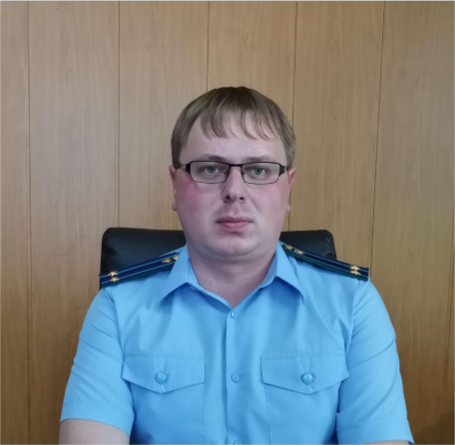 На ваши вопросы отвечает прокурор Богатовского района Самарской области Андрей Юрьевич Чудайкин. 	В настоящее время базовые ставки страховых тарифов (минимальных и максимальных значений, выраженных в рублях), коэффициентов страховых тарифов требований и структуре страхового тарифа, а также порядок их использования страховыми организациями при установлении страховых взносов на основании договора обязательного страхования гражданской ответственности владельцев транспортных средств устанавливает новые значения базовых ставок тарифов ОСАГО. В частности, для личного автомобиля будет действовать диапазон фиксированных ставок, от 2746 до 4942 рублей.	Коэффициент вождения должен быть детализирован в зависимости от возраста водителя и продолжительности вождения. Ожидается, что это соотношение будет варьироваться от 1,87 (новые водители в возрасте от 16 до 21 года с максимальным двухлетним стажем вождения) до 0,93 (водители старше 59 лет с более чем трехлетним стажем вождения).	ОСАГО будет дороже для молодых водителей с небольшим стажем. Водители старше 59 лет с опытом более 6 лет смогут оформить полис со скидкой 7%. Изменилась система скидок за вождение без ДТП и компенсации за ДТП.	Коэффициент доверия определяется один раз в год начиная с 1 апреля 2019 года. Конкретный размер базовых ставок в тарифе ОСАГО определяет, страховщик в независимости от указанных максимальных и минимальных значений. Страховая премия рассчитывается путем умножения базовых ставок, применяемых страховщиком при заключении договора ГЧП, на соответствующие коэффициенты.Учредители: Собрание представителей сельского поселения Печинено муниципального района Богатовский Самарской области, Администрация сельского поселения Печинено муниципального района Богатовский Самарской области, Решение №3 от 19.03.08 года. Село Печинено, улица Советская, д. 1, Главный редактор Горшкова Е.Н. Телефон 3-55-30. тираж 150 экземпляров. Бесплатно№ п/пНаименование объекта Местоположение Реестровый номерКадастровый номерКадастровая стоимость, руб.Балансовая стоимость, руб.Остаточная стоимость на 01.10.2019Длина, глубина, м№ записи о правах, старый к/нИнв.№ БТИПримечания1Скважина №5115 ИД.№16300120001543Самарская обл., Богатовский р-н, с.Печинено (на территории МФТ 1)6313-131-0062263:13:0000000:428д.о.60 500,00120,063-63-13/004/2007-005 от 23.04.2007 (Собст-ть), 63-АВ №455892 от 25.04.2007. 63:13:0000000:0030//3:0002910:С//0641:00:0000:000:0:0.00029101985 г. (от скважины отходит водопровод 6313-131-00627). Находится на з/у 63:13:0000000:30.2Скважина №5109, ИД.№16300120001544Самарская обл., Богатовский р-н, с.Печинено (ул.Советская, 61)6313-131-0062363:13:0000000:427д.о.60 500 ₽120,063-63-13/004/2007-003 от 23.04.2007 (Собст-ть), 63-АВ №455891 от 25.04.2007. Усл.№ 63:13:0000000:0030//3:0002910:С1//0641:00:0000:000:0:0.0002910Насос ЭЦВС-16 110. Есть техпаспорт. 1985 г. (от скважины отходит водопровод 6313-131-00627?).  Находится на з/у 63:13:0000000:30.3Буровая скважина ИД.№16300120001545 (4280)Самарская обл., Богатовский р-н, с.Печинено (Советская)6313-131-0062463:13:0000000:429д.о.39 511 ₽130,063-63-13/004/2007-006 от 23.04.2007 (Собст-ть), 63-АВ №455893 от 25.04.2007. 63:13:0000000:0030//3:0002910:СБ//0641:00:0000:000:0:00002910 (по техпаспорту 2909)1987г. Находится на з/у 63:13:0000000:304Напорная линия инв.№ 975057, ид № 16300120001541Самарская обл., Богатовский р-н, с.Печинено6313-131-0062563:13:0000000:430109 946 ₽2 360,063-63-13/003/2007-500 от 23.04.2007 (Собст-ть), 63-АВ №455890 от 25.04.2007. Усл.№ 63:13:0000000:0030//3:0002910:МН//.29101953 г.5Водопровод ИД.№16300120001536Самарская обл., Богатовский р-н, с.Печинено6313-131-0062763:13:0000000:432д.о.61 903,001 210,063-63-13/003/2007-498 от 23.04.2007 (Собст-ть), 63-АВ №455896 от 25.04.2007. Усл.№63:13:0000000:0030//3:0002910:ЖХ,ХК//00029101970г. 6Водопровод, инв.№ 975051, ид.№ 16300120001535Самарская обл., Богатовский р-н, с.Печинено6313-131-0062863:13:0000000:431д.о.426 247,001 575,063-63-13/004/2007-007 от 23.04.2007 (Собст-ть), 63-АВ№455894 от 25.04.2007. Усл.№63:13:0000000:0030//3:0002910:ОП//    00029101971г.7Водопровод  ИД.№ 163000120001540Самарская обл., Богатовский р-н, с.Федоровка (ул.Первомайская, литера АВ,ВС,ЖК,ЗИ,ЕЖ)6313-131-0041063:13:0000000:433д.о.505 489,004 520,063-63-13/004/2007-009 от 23.04.2007 (Собст-ть), 63-АВ№455895 от 25.04.2007. Усл.№ 61:13:0000000:0021//3:0002909:АВ,ВС,ЖК,ЗИ,ЕЖ//.00029091981г.8Напорная линия инв. 975056, ид№16300120001540Самарская обл., Богатовский р-н, с.Печинено6313-131-0062063:13:0000000:426д.о.н.д.2 205,063-63-13/004/2007-002 от 23.04.2007 (Собст-ть), 63-АВ №455889 от 25.04.2007. Усл.№63:13:0000000:0030//3:0002910:АВ,ВС,ВГ,ДЕ,ДЗ,ЗИ,ЗЛ//. 00029101952г.Наименование раздела, подраздела, целевой статьи и вида расходаЦСРВРСумма, тыс. руб.Сумма, тыс. руб.Наименование раздела, подраздела, целевой статьи и вида расходаЦСРВРВсегоВ том числе за счёт средств федерального и областного бюджетовМуниципальное казённое учреждение Администрация сельское поселение Печинено муниципального района Богатовский Самарской областиЦелевая программа «Обеспечение пожарной безопасности в населённых пунктах и на территории сельского поселения Печинено муниципального района Богатовский самарской области на 2015-2017 годы и на период до 2021 гг.»115000000056,0-Закупка товаров, работ и услуг для муниципальных нужд115000200056,0-Иные закупки товаров, работ, услуг для обеспечения муниципальных нужд115000200024056,0-Муниципальная целевая программа «Развитие транспортной инфраструктуры сельского поселения Печинено муниципального района Богатовский Самарской области на 2018-2028 годы»12500000005184,41061,3Закупка товаров, работ и услуг для муниципальных нужд12500200004105,9-Иные закупки товаров, работ и услуг для обеспечения муниципальных нужд12500200002403609,0Межбюджетные трансферты1250020000496,9Иные межбюджетные трансферты1250020000540496,9Субсидии на кап. ремонт дорог местного значения в рамках  муниц. программы «Развитие транспортной инфраструктуры с/п Печинено м.р. Богатовский СО на 2018-2028 г.г.» 12500S32701078,51061,3Иные межбюджетные трансферты12500S32705401078,5Муниципальная программа «Благоустройство территории сельского поселения Печинено на 2015-2017 гг. и на период до 2022 года»13500000002973,72528,7Закупка товаров, работ и услуг в рамках программы «Благоустройство территории с/п Печинено м.р. Богатовский СО на 201-2017-2022 г.г.» (освещение)135002003036,5Иные  закупки товаров, работ и услуг для обеспечения муниципальных нужд135002003024036,5Софинансирование расходов в рамках муниципальной программы «Комплексное развитие сельских территорий м.р. Богатовский СО на 2020-2025 г.г.Закупка товаров, работ и услуг для муниципальных нужд1350020000996,9-Иные закупки товаров, работ, услуг для обеспечения муниципальных нужд1350020000240996,9-Закупка товаров, работ и услуг для муниципальных нужд13500L57602937,2Иные закупки товаров, работ, услуг для обеспечения муниципальных нужд13500L57602402937,22528,7Программа развития коммунальной инфраструктуры сельского поселения Печинено  муниципального района Богатовский Самарской области на 2018-2028 годы145000000067,6-Закупка товаров, работ и услуг для муниципальных нужд145002000067,6-Иные закупки товаров, работ, услуг для обеспечения муниципальных нужд145002000024067,6-Муниципальная программа  «Охрана окружающей среды в сельском поселении Печинено  на 2015-2017 г.г. и на период до 2021 года»155000000055,0-Закупка товаров, работ и услуг для муниципальных нужд155002000055,0-Иные закупки товаров, работ, услуг для обеспечения муниципальных нужд155002000024055,0-Муниципальная программа «Уличное освещение сельского поселения Печинено на 2014-2016 и на период до 2022 г.г.»1650000000380,0-Закупка товаров, работ и услуг для муниципальных нужд1650020000380,0-Иные закупки товаров, работ, услуг для обеспечения муниципальных нужд1650020000240380,0-Непрограммные направления расходов поселения в области социальной политики50100000005,0-Иные выплаты в области социальной политики50100000003605,0-Расходы на обеспечение выполнения функций органами местного самоуправления6010011000652,1-Расходы на выплаты персоналу казённых учреждений6010011000120652,1-Расходы на обеспечение выполнения функций органами местного самоуправления60200110002196,0-Расходы на выплаты персоналу казённых учреждений60200110001201196,1-Иные закупки товаров, работ, услуг для обеспечения муниципальных нужд6020011000240849,1-Уплата налогов, сборов и иных платежей602001100085025,4-Межбюджетные трансферты, предоставляемые в бюджеты муниципального района в соответствии с заключёнными соглашениями о передаче органами местного самоуправления муниципального района  полномочий органов местного самоуправления6020078210125,3-Иные межбюджетные трансферты6020078210540125,3-Непрограммные направления расходов бюджета поселения в области резервного фонда603007990040,8Иные закупки товаров, работ и услуг для обеспечения муниципальных нужд603007990024040,8Непрограммные направления расходов в области  решения общегосударственных вопросов6040000000431,5Расходы по обеспечению деятельности МКУ6040012000350,0Расходы на выплаты персоналу муниципальных органов6040012000120350,0 Иные закупки товаров, работ и услуг для обеспечения муниципальных нужд604002000024081,5Непрограммные направления расходов бюджета поселения в области мобилизации  и вневойсковой подготовки605000000084,884,8Расходы на выплаты персоналу казенных учреждений605005118012080,480,4Иные закупки  товаров и услуг для муниципальных нужд60500511802404,44,4соглашениями о передаче органам местного Межбюджетные трансферты, предоставляемые в бюджеты муниципального района в соответствии с заключёнными самоуправления муниципального района полномочий органов местного самоуправления поселений7030078210750,7-Иные межбюджетные трансферты7030078210540750,7-Непрограммные направления в области сельского хозяйства и рыболовства70500200001,5-Закупка товаров, работ и услуг для муниципальных нужд70500200001,5-Иные закупки товаров и услуг для муниципальных  нужд70500200002401,5-Непрограммные направления расходов бюджета по проведению выборов в представительные органы муниципальных образований 7060000000260,6-Расходы на проведение выборов в представительные органы муниципальных образований7060000020260,6-Прочие расходы на проведение выборов в представительные органы муниципальных образований7060000020240260,6-Непрограммные расходы на подготовку изменений в генеральные планы поселения70900000002334,11841,2Закупка товаров, работ и услуг для муниципальных нужд70900S36502334,11841,2Иные закупки  товаров и услуг для муниципальных нужд70900S36502402334,11841,2ВСЕГО  РАСХОДОВ:15473,85516,0КодНаименование раздела, подраздела, целевой статьи и вида расходаРПРЦСРВР2020годВ том числе за счет средств федерального и областного бюджетов225муниципальное казённое учреждение Администрация сельского поселения Печинено муниципального района Богатовский Самарской области225Общегосударственные вопросы01003535,1-Функционирование высшего должностного лица  субъекта РФ и муниципального образования0102652,1-Непрограммные направления расходов бюджета поселения в области общегосударственных вопросов01026010000000652,1-Расходы на выплаты персоналу казённых учреждений01026010011000120652,1-Функционирование правительства РФ высших исполнительных органов государственной власти субъектов РФ, местных администраций01042195,9-Непрограммные направления расходов бюджета поселения010460200000002195,9-Расходы на обеспечение выполнения функций органами местного самоуправления010460200110001196,1-Расходы на выплаты персоналу казённых учреждений010460200110001201196,1-Иные закупки товаров, работ, услуг для обеспечения муниципальных нужд01046020011000240849,1-Уплата налогов, сборов и иных платежей0104602001100085025,4-Межбюджетные трансферты, предоставляемые в бюджеты муниципального района в соответствии с заключёнными соглашениями о передаче органами местного самоуправления муниципального района полномочий органов местного самоуправления01046020078210125,3-Иные межбюджетные трансферты01046020078210540125,3-Непрограммные направления расходов бюджета  по проведению выборов в представительные органы муниципальных образований0107260,6-Расходы на проведение выборов в представительные органы муниципальных образований01077060000000260,6-Прочие расходы на проведение выборов в представительные органы муниципальных образований01077060000020880260,6-Другие общегосударственные вопросы0113426,5-Непрограммное направление расходов бюджета в целях содержания органов местного самоуправления01136000000000426,5Непрограммные направления расходов бюджетов в области решения общегосударственных вопросов01136040000000426,5Расходы по обеспечению деятельности МКУ01136040012000426,5Расходы на выплаты персоналу муниципальных органов01136040012000120350,0Непрограммные расходы бюджета в области занятости населения0113604002001020,0Закупка товаров, работ и услуг для муниципальных нужд0113604002001020,0Иные закупки  товаров, работ и услуг для обеспечения муниципальных нужд0113604002001024020,0Непрограммные направления расходов бюджета поселения в области другие общегосударственные вопросы0113604002002056,5-Закупка товаров, работ и услуг для муниципальных нужд0113604002002056,5-Иные закупки товаров, работ, услуг для обеспечения муниципальных нужд0113604002002024056,5-Национальная оборона0284,884,8Мобилизация и вневойсковая подготовка020384,884,8Непрограммные направления расходов бюджета поселения  в области мобилизации и вневойсковой подготовки0203605000000084,884,8Расходы на выплаты персоналу казенных учреждений0203605000000012080,480,4Иные закупки товаров и услуг для муниципальных нужд020360500000002404,44,4Национальная безопасность и правоохранительная деятельность0356,0225Национальная безопасность и правоохранительная деятельность030056,0-Обеспечение пожарной безопасности031056,0-Муниципальная программа «Обеспечение пожарной безопасности в населенных пунктах на территории сельского поселения Печинено муниципального района Богатовский Самарской области на 2015-2017 годы и на период до 2022 года» 0310115000000056,0-Закупка товаров, работ и услуг для муниципальных нужд0310115002000056,0-Иные закупки товаров, работ, услуг для обеспечения муниципальных нужд0310115002000024056,0-Национальная экономика047520,0-225Сельское хозяйство и рыболовство04051,5-Непрограммное направление расходов бюджета поселения в области сельского хозяйства040570500200001,5-Иные закупки товаров и услуг для муниципальных нужд040570500200002401,5-225Дорожное хозяйство04095184,4Муниципальная целевая программа «Развитие транспортной инфраструктуры сельского поселения Печинено муниципального района Богатовский Самарской области на 2018-2028 годы»040912500000005184,41061,3Закупка товаров, работ и услуг для муниципальных нужд040912500200003609,0Иные закупки товаров, работ, услуг для обеспечения муниципальных нужд040912500200002403609,0Закупка товаров, работ и услуг для муниципальных нужд040912500S32701078,51061,3Иные закупки товаров, работ, услуг для обеспечения муниципальных нужд040912500S32702401078,51061,3Межбюджетные трансферты04091250020000496,9Иные межбюджетные трансферты04091250020000540496,9Непрограммные направления  расходов бюджета  на подготовку  изменений в генеральные планы поселения04122334,11841,2Закупка товаров, работ и услуг для муниципальных нужд041270900S36502334,11841.2Иные закупки товаров, работ, услуг для обеспечения муниципальных нужд041270900S36502402334,11841.2Жилищно-коммунальное хозяйство053462,12528,7Жилищное хозяйство050115,0-Муниципальная программа «Развитие коммунальной инфраструктуры сельского  поселения Печинено муниципального района Богатовский Самарской области  2018-2028 года»0501145000000015,0-Закупка товаров, работ и услуг для муниципальных нужд0501145002000015,0-Иные закупки товаров, работ, услуг для обеспечения муниципальных нужд0501145002000024015,0-225Коммунальное хозяйство050293,4-Муниципальная программа «Развитие коммунальной инфраструктуры сельского  поселения Печинено муниципального района Богатовский Самарской области  2018-2028 года»0502145000000052,6-Закупка товаров, работ и услуг для муниципальных нужд0502145002000052,6-Иные закупки товаров, работ, услуг для обеспечения муниципальных нужд0502145002000024052,6-Непрограммные расходы  бюджета поселения 050240,8-Закупка товаров, работ и услуг для муниципальных нужд0502603007990040,8-Иные закупки товаров, работ, услуг для обеспечения муниципальных нужд0502603007990024040,8-225Благоустройство05033353,72528,7Муниципальная Программа «Благоустройство сельского поселения Печинено муниципального района Богатовский Самарской области на 2015-2017 годы и на период до 2021 года»050313500000002973,72528,7Закупка товаров, работ и услуг для муниципальных нужд0503135002003036,5-Иные закупки товаров, работ, услуг для обеспечения муниципальных нужд0503135002003024036,5-Софинансирование  расходов в рамках гос. программы «Комплексное развитие сельских территорий м.р. Богатовский СО на 2020-2025 г.г» 050313500L57602937,22528,7Иные закупки товаров, работ, услуг для обеспечения муниципальных нужд050313500L57602402937,22528,7Муниципальная Программа «Освещение сельского поселения Печинено муниципального района Богатовский Самарской области на 2015-2017 и на период до 2021 года» 05031650000000380,0Закупка товаров, работ и услуг для муниципальных нужд05031650020010380,0Иные закупки товаров, работ, услуг для обеспечения муниципальных нужд05031650020010240380,0Охрана окружающей среды0655,0225Другие вопросы в области охраны окружающей среды060555,0-Муниципальная программа «Охрана окружающей среды в сельском поселении Печинено на 2018-2021 годы» 0605155000000055,0-Закупка товаров, работ и услуг для муниципальных нужд0605155002000055,0-Иные закупки товаров, работ, услуг для обеспечения муниципальных нужд0605155002000024055,0-225Культура, кинематография 08750,7Культура0801750,7-Непрограммные направления расходов бюджета поселения08017030000000750,7-Непрограммные направления расходов бюджета поселения в области культуры08017030078210750,7-Межбюджетные трансферты, предоставляемые в бюджеты муниципального района в соответствии с заключёнными соглашениями о передаче органам местного самоуправления муниципального района полномочий органов местного самоуправления поселений08017030078210750,7-Иные межбюджетные трансферты08017030078210540750,7-Социальная политика105,0225Другие вопросы в области социальной политики10065,0-Непрограммные направления расходов поселения в области социальной политики100650100000005,0-Иные выплаты населению 100650100799003605,0-Физическая культура и спорт115,0225Физическая культура11015,0-Непрограммные расходы бюджета на развитие физической культуры110160400200005,0-Закупка товаров, работ, услуг для обеспечения муниципальных нужд110160400200005,0-Иные закупки товаров, работ, услуг для обеспечения муниципальных нужд110160400200202405,0-ВСЕГО   РАСХОДОВ:15473,85516,0Код АдминистратораКод бюджетной классификацииНаименование источникаСумма(тысяч рублей)225муниципальное казённое учреждение Администрация сельского поселения Печинено   муниципального района Богатовский Самарской областимуниципальное казённое учреждение Администрация сельского поселения Печинено   муниципального района Богатовский Самарской областимуниципальное казённое учреждение Администрация сельского поселения Печинено   муниципального района Богатовский Самарской области22501 00 00 00 00 0000 000Изменение внутреннего финансирования дефицита бюджетов2029,122501 03 00 00 00 0000 000Бюджетные кредиты от других бюджетов022501 05 00 00 00 0000 000Изменение остатков средств на счетах по учету средств бюджета 2029,122501 05 00 00 00 0000 500Увеличение остатков средств бюджета-13444,722501 05 02 00 00 0000 500Увеличение прочих остатков средств бюджетов-13444,722501 05 02 01 00 0000 510Увеличение прочих остатков денежных средств бюджетов-13444,722501 05 00 00 00 0000 600Уменьшение остатков средств бюджетов15473,822501 05 02 00 00 0000 600Уменьшение прочих остатков средств бюджетов15473,822501 05 02 01 00 0000 610Уменьшение прочих остатков денежных средств бюджетов15473,8Об утверждении Порядка проведения антикоррупционной экспертизы муниципальных нормативных правовых актов и проектов муниципальных нормативных правовых актов администрации сельского поселения Печинено